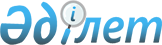 Об установлении квоты рабочих мест для лиц, состоящих на учете службы пробации уголовно-исполнительной инспекции, а также лиц, освобожденных из мест лишения свободы и несовершеннолетних выпускников интернатных организаций на 2014 год
					
			Утративший силу
			
			
		
					Постановление акимата Таскалинского района Западно-Казахстанской области от 29 января 2014 года № 27. Зарегистрировано Департаментом юстиции Западно-Казахстанской области 13 февраля 2014 года № 3423. Утратило силу постановлением акимата Таскалинского района Западно-Казахстанской области от 10 декабря 2014 года № 438      Сноска. Утратило силу постановлением акимата Таскалинского района Западно-Казахстанской области от 10.12.2014 № 438 (вводится в действие по истечении десяти календарных дней после дня первого официального опубликования).      В соответствии с Законом Республики Казахстан от 23 января 2001 года "О местном государственном управлении и самоуправлении в Республике Казахстан", Законом Республики Казахстан от 23 января 2001 года "О занятости населения", в целях социальной защиты лиц, освобожденных из мест лишения свободы и несовершеннолетних выпускников интернатных организаций, испытывающих трудности в поиске работы, акимат района ПОСТАНОВЛЯЕТ:



      1. Установить квоту рабочих мест для лиц, состоящих на учете службы пробации уголовно-исполнительной инспекции, а также лиц, освобожденных из мест лишения свободы и несовершеннолетних выпускников интернатных организаций на 2014 год в размере трех процентов от общей численности рабочих мест.



      2. Государственному учреждению "Таскалинский районный отдел занятости и социальных программ" принять необходимые меры вытекающие из настоящего постановления, в соответствии с действующим законодательством.



      3. Признать утратившим силу постановление акимата Таскалинского района от 7 марта 2013 года № 67 "Об установлении квоты рабочих мест для лиц, состоящих на учете службы пробации уголовно-исполнительной инспекции, а также лиц, освобожденных из мест лишения свободы, и несовершеннолетних выпускников интернатных организаций" (зарегистрировано в Реестре государственной регистрации нормативных правовых актов № 3247, опубликовано 26 апреля 2013 года в газете "Екпін").



      4. Контроль за исполнением настоящего постановления возложить на заместителя акима района Л. Жубанышкалиеву.



      5. Настоящее постановление вводится в действие по истечении десяти календарных дней после дня первого официального опубликования.      Аким района                      С. Алиев
					© 2012. РГП на ПХВ «Институт законодательства и правовой информации Республики Казахстан» Министерства юстиции Республики Казахстан
				